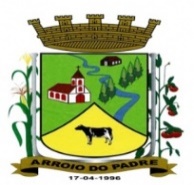 ESTADO DO RIO GRANDE DO SULMUNICÍPIO DE ARROIO DO PADREGABINETE DO PREFEITOA                                                                                                                       Mensagem 53/2016.Câmara Municipal de Vereadores                                                                                                                      Senhor Presidente                                                                                                                                                  Senhores Vereadores	Mais uma vez ao me dirigir aos Senhores, os cumprimento e passo a expor o objetivo do projeto de lei 53/2016.	O projeto de lei 53/2016 vem a esta Casa buscar autorização legislativa para o Município em nome do interesse público contratar servidor Técnico em Enfermagem para suprir licença maternidade de uma servidora que está grávida e tem previsão de parto em 22 de agosto de 2016. 	O presente pedido se justifica uma vez que o afastamento legal da mencionada servidora fará que em determinado plantão no qual atua, fique desprovido e para evitar que isto ocorra e em consequência venham ocorrer prejuízos ao atendimento à população, então busca-se a pretendida contratação. 	O contrato deverá inicialmente estabelecer período de contratação de 04 (quatro) meses nos quais a parturiente será remunerada pelo INSS e podendo ser prorrogado por mais 02 (dois) meses caso o índice de despesa de pessoal do Município permita a prorrogação do contrato.	Segue em anexo o memorando nº 51/2016 da Secretaria de Saúde e Desenvolvimento Social e dos atestados com a previsão de parto e de outro no qual informa que a paciente já está com dificuldades laborais desde agora. A contratação deverá ser realizada com aproveitamento de aprovados em concurso público. 	Certo de vossa atenção, aguardo a tramitação do presente projeto de lei para que então os procedimentos necessários em prazo favorável possam ser adotados.	Despeço-me.	Atenciosamente,	Arroio do Padre, 08 de julho de 2016.Leonir Aldrighi BaschiPrefeito MunicipalIImo. Sr.                                                                                                                                                                             Roni Rutz BuchveitzPresidente da Câmara Municipal de Vereadores                                                                                                       Arroio do Padre/RS.    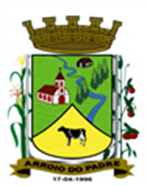 ESTADO DO RIO GRANDE DO SULMUNICÍPIO DE ARROIO DO PADREGABINETE DO PREFEITOPROJETO DE LEI Nº 53 DE 08 DE JULHO DE 2016.Autoriza o Município de Arroio do Padre, Poder Executivo, a contratar servidor por tempo determinado para atender a necessidade de excepcional interesse público para o Cargo de Técnico de Enfermagem.Art. 1º A presente Lei trata da contratação por tempo determinado de servidor que irá desempenhar suas funções junto a Secretaria Municipal de Saúde e Desenvolvimento Social.Art. 2º Fica autorizado o Município de Arroio do Padre, Poder Executivo, com base no inciso IX, art. 37 da Constituição Federal, a contratar servidor pelo prazo de 4 (quatro) meses, prorrogável por mais 2 (dois) meses, para desempenhar a função de Técnico de Enfermagem junto a Secretaria Municipal de Saúde e Desenvolvimento Social, conforme quadro abaixo:§1º Fica autorizado o Poder Executivo a realizar nova contratação pelo período remanescente, no caso de desistência ou rescisão antecipada do contrato temporário e desde que persista a justificativa da necessidade da contratação.§2º Cessada a necessidade que motivou a contratação, estará a Administração Municipal autorizada a promover rescisão do contrato, ainda que antes da data prevista para o seu término, sem que disto decorra qualquer obrigação de indenização a seu ocupante.Art. 3º As especificações funcionais e a descrição sintética das atribuições do cargo a ser desenvolvido e requisitos para o provimento, estão contidos no Anexo I da presente Lei.  Art. 4º A forma de contratação será realizada em caráter administrativo, tendo o contratado os direitos e deveres, estabelecidos no Regime Jurídico, e será utilizado a lista de aprovados em Concurso Público.Art. 5º Constatada a necessidade de atendimento a população e relevante interesse público, poderá o contratado de conformidade com a presente Lei, realizar serviço extraordinário com a devida autorização e justificativa da Secretaria a qual esta vinculada.Art. 6º O recrutamento, a seleção e a contratação do servidor será de responsabilidade da Secretaria Municipal de Administração, Planejamento, Finanças, Gestão e Tributos, cabendo a Secretaria Municipal de Saúde e Desenvolvimento Social a execução e fiscalização do contrato celebrado.  Art. 7º Ao servidor contratado por esta Lei, aplicar-se-á o Regime Geral de Previdência Social.Art. 8º As despesas decorrentes desta Lei correrão por conta de dotações orçamentárias específicas.Art. 9º Esta Lei entra em vigor na data de sua publicação.Arroio do Padre, 08 de julho de 2016.Visto TécnicoLoutar PriebSecretário de Administração, Planejamento,Finanças, Gestão e TributosLeonir Aldrighi Baschi                                                                                                                                            Prefeito MunicipalANEXO I DO PROJETO DE LEI 53/2016Cargo: TÉCNICO DE ENFERMAGEMPadrão: SE 26ATRIBUIÇÕES:Síntese dos Deveres: Prestar assistência a pacientes em unidades de saúde do Município ou à domicílio no serviço de enfermagem desenvolvido nos estabelecimentos específicos.	Exemplos de Atribuições: Assistir ao enfermeiro no planejamento, programação, orientação e supervisão das atividades de assistência de enfermagem; na prestação de cuidados diretos de enfermagem a pacientes em estado grave; na prevenção e controle das doenças transmissíveis em geral em programas de vigilância epidemiológica; na prevenção e no controle sistemático da infecção hospitalar; na prevenção e controle sistemático de danos físicos que possam ser causados a pacientes durante a assistência de saúde; preparar o paciente para consultas, exames e tratamentos; observar, reconhecer e descrever sinais e sintomas, ao nível de sua qualificação; executar tratamentos especificamente prescritos, ou de rotina, além de outras atividades de enfermagem, tais como: ministrar medicamentos por via oral e parenteral; realizar controle hídrico; fazer curativos; aplicar oxigenoterapia, nebulizar, enteroclisma, enema e calor ou frio; executar tarefas referentes à conservação e aplicação de vacinas; efetuar o controle de pacientes e de comunicantes em doenças transmissíveis; realizar testes e proceder à sua leitura, para subsídio de diagnóstico; colher material para exames laboratoriais; prestar cuidados de enfermagem pré e pós-operatórios; circular em sala de cirurgia e, se necessário, instrumentar; executar atividades de desinfecção e esterilização; prestar cuidados de higiene e conforto ao paciente e zelar por sua segurança, inclusive: alimentá-lo ou auxiliá-lo a alimentar-se; zelar pela limpeza e ordem do material, de equipamentos e de dependências de unidades de saúde; integrar a equipe de saúde. Participar de atividades de educação em saúde, inclusive: orientar os pacientes na pós-consulta, quanto ao cumprimento das prescrições de enfermagem e médicas; auxiliar o Enfermeiro na execução dos programas de educação para a saúde; executar os trabalhos de rotina vinculados à alta de pacientes; participar dos procedimentos pós-morte, executar outras tarefas correlatas.	Condições de Trabalho:	a) Carga Horária: Período normal de 40 horas semanais;	b) Outras: O exercício do cargo exige a prestação de serviços à noite, domingos e feriados, em hospitais; poderão ser exigidos plantões de acordo com a escala organizada, bem como o uso de uniforme fornecido pelo Município.DenominaçãoQuantidadeRemuneração MensalCarga Horária SemanalTécnico de Enfermagem01 profissionalR$ 1.170,9840 horas